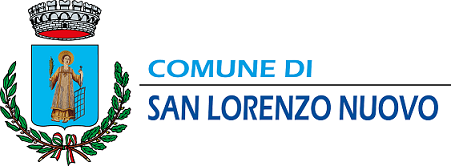 VERBALE DI PRESENTAZIONEDI UNA LISTA DI CANDIDATIPER LE ELEZIONI DEL CONSIGLIO COMUNALE DEI GIOVANISan Lorenzo Nuovo, 09 aprile 2016Il giorno …………………… del mese di …………………….. dell’anno ………….. alle ore ….:…. il Sig. ………………………………………. nella sua qualità di firmatario, ha presentato alla Commissione Elettorale costituita per le elezioni del Consiglio Comunale dei Giovani la lista denominata ………………… ……………………………………………………. contraddistinta dal contrassegno:………………………………………………………………………………………….
………………………………………………………………………………………….
………………………………………………………………………………………….con candidati n.	sottoscritta da presentatori n.Ha altresì allegato la seguente documentazione:2 contrassegni della lista su supporto cartaceo (uno circoscritto in un cerchio del diametro di cm. 10 e l’altro circoscritto in un cerchio del diametro di cm. 3)Supporto informatico contenente il contrassegno di lista nei formati “.jpeg” e “.pdf”;Nr. ____ dichiarazioni sostitutive di certificazione e di atto di notorietà;Comunicazione del nominativo del Rappresentante di lista.	Il presentatore della lista	Il Presidente della Commissione Elettorale	…………………………………….	…………….…………………………………….CANDIDATIAlla Commissione ElettoraleIl sottoscritto …………………………………………………………………………...FIRMATARIO tra i presentatori della presente lista di candidati denominata ……………………………. contraddistinta ..……………………………………….………………………………………………………………………………………..COMUNICAil seguente nominativo………………..…………………….. nato a ……………….……….. il ……………..quale rappresentante di lista per le elezioni del Consiglio Comunale dei Giovani di San Lorenzo Nuovo indetta per il giorno 09 aprile 2016.San Lorenzo Nuovo, ……………………………….	FIRMA	………………………………………. 		…………………………………….PRESENTATORINr. Progr.COGNOME E NOMELuogo di nascitaData di nascitaFIRME E RELATIVA AUTENTICAZIONEFIRME E RELATIVA AUTENTICAZIONEFIRME E RELATIVA AUTENTICAZIONEFIRME E RELATIVA AUTENTICAZIONENr. Progr.COGNOME E NOMELuogo di nascitaData di nascitaFirma del candidato per accettazione e quale dichiarazione di non essere candidato in altre listeEstremi del documento di riconoscimentoIl sottoscritto nella sua qualità di …………………….……Dichiara autentica la firma apposta in sua presenza previo accertamento dell’identità personale del candidatoData di autenticazione12345678910111213141516Nr. Progr.COGNOME E NOMELuogo di nascitaData di nascitaFIRME E RELATIVA AUTENTICAZIONEFIRME E RELATIVA AUTENTICAZIONEFIRME E RELATIVA AUTENTICAZIONEFIRME E RELATIVA AUTENTICAZIONENr. Progr.COGNOME E NOMELuogo di nascitaData di nascitaFirma con la quale si dichiara la volontà di presentare i candidati nella lista cui all’intestazioneEstremi del documento di riconoscimentoIl sottoscritto nella sua qualità di ………………………………….……Dichiara autentica la firma apposta in sua presenza previo accertamento dell’identità personale del candidatoDatadell’autenticazione1234567891011121314151617181920212223242526272829303132333435363738394041424344454647484950